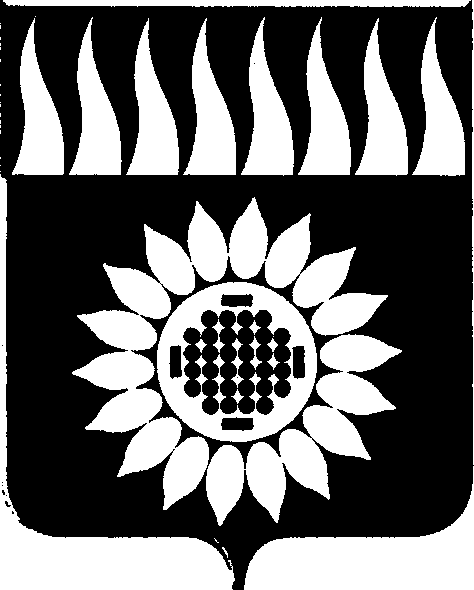 ГОРОДСКОЙ ОКРУГ ЗАРЕЧНЫЙД У М Ашестой  созыв____________________________________________________________ВОСЬМОЕ ОЧЕРЕДНОЕ ЗАСЕДАНИЕР Е Ш Е Н И Е26.01.2017г. № 11-РО внесении изменений в Положение о порядке формирования кадрового резерва для замещения вакантных должностей муниципальной службы в городском округе Заречный    На основании ст. 45 Устава городского округа Заречный      Дума решила:          1. Внести в Положение о порядке формирования кадрового резерва для замещения вакантных должностей муниципальной службы в городском округе Заречный, утвержденное решением Думы  от 25.09.2008г. № 121-Р, следующие изменения:  1.1. в пункте 1 ст. 1 исключить слова «Положением "О регулировании порядка прохождения муниципальной службы в городском округе Заречный", утвержденным решением Думы от 22.12.05г. № 178-Р».1.2. в пункте 2, подпунктах 1, 2, 3 пункта 4 статьи 1, пунктах 2, 3, 8, статьи 2, пункте 5 статьи 3, пункте 1 статьи 4 исключить слова «, муниципальный орган» в соответствующем падеже;1.3. пункт 4 статьи 2 изложить в следующей редакции:«4. Организационную, координирующую, методическую и контрольную функции по формированию и работе с кадровым резервом осуществляют в администрации городского округа Заречный управляющий делами администрации, в Думе городского округа Заречный начальник  организационного отдела аппарата Думы, в контрольно-счетной палате городского округа Заречный председатель контрольно-счетной палаты.»;  1.4. абзац первый пункта 8 статьи 2 изложить в следующей редакции:«8. Составление списка кандидатов в кадровый резерв осуществляется на основании правовых актов Главы городского округа (по должностям муниципальной службы в администрации городского округа), правовых актов председателя Думы  городского округа (по должностям муниципальной службы в аппарате Думы  городского округа), правовых актов контрольно-счетной палаты городского округа (по должностям муниципальной службы  в контрольно-счетной палате городского округа) с учетом рекомендаций  аттестационных и конкурсных комиссий.»;1.5. во втором абзаце пункта 8 цифру 11 заменить на цифру 5;1.6. пункт 3 статьи 3 изложить в следующей редакции:«3. Глава городского округа, заместители главы администрации городского округа, руководители структурных подразделений администрации и  аппарата Думы осуществляют непосредственное руководство индивидуальной подготовкой кандидатов, зачисленных в кадровый резерв, осуществляют контроль за исполнением ими индивидуальных планов, делают ежегодно заключение о возможности или невозможности рекомендовать кандидата на замещение вакантной должности муниципальной службы.».Председатель Думы городского округа                                   В.Н. БоярскихГлава городского округа	                                                     А.В. Захарцев												